BEUMER Group delivers palletiser to Indonesian cement manufacturer PT Semen Tonasa:Accelerating processes and relieving personnelPT SemenTonasa 's plant on the island of Bali has commissioned BEUMER Group to supply a palletising system for 40 and 50 kilogram bags. This enables the manufacturer to accelerate processes and relieve his personnel of heavy physical work. The target: installation and commissioning should take place in the third quarter of 2022.PT Semen Tonasa is part of Semen Indonesia Group, the largest cement manufacturer in Southeast Asia. In Indonesia alone, the group has a market share of more than 50%. At its Celukan Bawang plant on the island of Bali, employees stack the 40 and 50 kilogram cement bags on pallets, which are then fed into the packaging system. A fork-lift truck takes the palletised and packaged stacks and loads them onto the loading spaces of the trucks. For the personnel, this is not only physically very strenuous, but also takes a lot of time. In order to accelerate this process and relieve the personnel, PT Semen Tonasa has commissioned BEUMER Group to supply a layer palletiser.The cement manufacturer has opted for the palletiser of the system supplier, because the system exactly complies with the required technical specifications. The palletiser is characterised by its very good stack quality and its reliability. A multi-program interface includes all common packing patterns, and can be individually adjusted to the different requirements of the building materials industries.Global influences such as delivery bottlenecks, shortages of raw materials and logistics problems continue to massively disrupt the supply chains. Nevertheless, the system provider will be able to send the machine to the customer in seven months. The target is to install and commission the machine in the third quarter of 2022.1,864 characters incl. blanksMeta Title: BEUMER Group delivers palletiser to Indonesian cement manufacturer PT Semen TonasaMeta Description: Cement manufacturer PT Semen Tonasa has commissioned BEUMER Group to supply a palletising system for 40 and 50 kilogram bags. Installation and commissioning will take place in the third quarter of 2022.Keywords: BEUMER; cement manufacturer; PT Semen Tonasa; palletising systemSocial Media: PT SemenTonasa 's plant on the island of Bali has commissioned BEUMER Group to supply a palletising system for 40 and 50 kilogram bags. This enables the manufacturer to significantly accelerate the processes. The cement manufacturer has opted for the palletiser of the system supplier, because the system exactly complies with the required technical specifications. Installation and commissioning will take place in the third quarter of 2022.Caption:s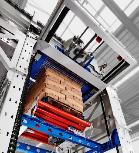 The cement manufacturer PT Semen Tonasa relies on a palletising solution of BEUMER Group to be able to accelerate processes and relieve the personnel from heavy physical work.Photo credits: BEUMER Group GmbH & Co. KGThe high-resolution pictures can be downloaded here.BEUMER Group is an international leader in the manufacture of intralogistics systems for conveying, loading, palletising, packaging, sortation, and distribution. With 5,100 employees worldwide, BEUMER Group has annual sales of about EUR 1,1 billion. BEUMER Group and its group companies and sales agencies provide their customers with high-quality system solutions and an extensive customer support network around the globe and across a wide range of industries, including bulk materials and piece goods, food/non-food, construction, mail order, post, and airport baggage handling.For more information visit www.beumer.com.